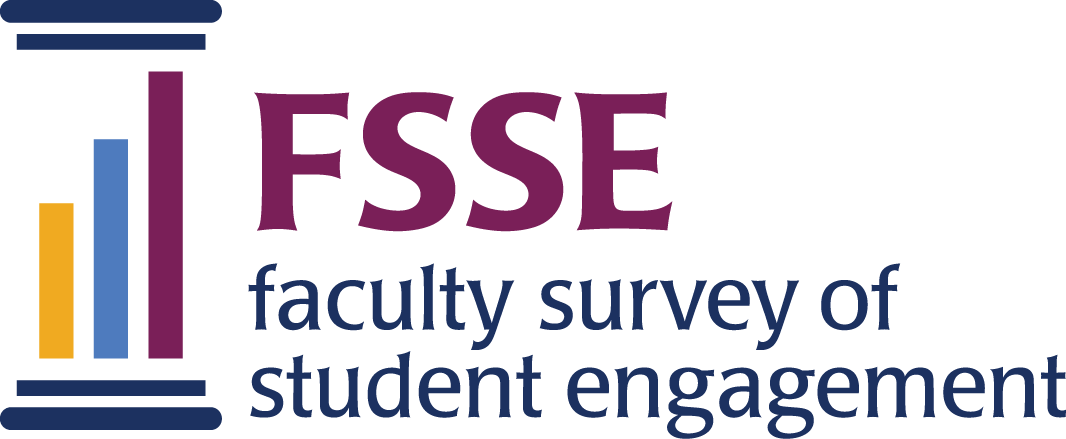 FSSE Data User’s Guide: Worksheet #6Disciplinary EngagementThis exercise is designed to facilitate consideration of and discussion about the quality of the student experience from the perspective of faculty by using FSSE’s ten scales. These scales, which mirror NSSE’s Engagement Indicators, are broad measures of educational effectiveness and are grouped within four overarching themes. Scores for these scales are reported in your FSSE interactive Tableau dashboard reports.Keep your own discipline in mind as you work on this exercise. For each of the ten FSSE scales, record if you think this is an area of strength (+), an area that your discipline does well enough (=), or an area that needs improvement (−). Similarly record your preferences for your discipline and actual scores of your discipline relative to the average faculty member at your institution. Compare your predictions and preferences to actual scale scores. Consider what the gaps between faculty responses and your predictions and preferences reveal about the quality of the student experience at your institution in relation to the particular scale you have chosen. What ideas might you have to address some of these gaps? Are these gaps discipline-related and, if so, is that acceptable for your institution?Key* + strength,  = done well enough,  – needs improvement** Find these comparisons on your FSSE interactive Tableau dashboard reportsFSSE Scale ScoresFSSE Scale ScoresFSSE Scale ScoresFSSE Scale ScoresFSSE Scale ScoresFSSE Scale ScoresThemesScalesPrediction*Preference*Actual Score  Relative to Average Faculty Member**Academic ChallengeHigher Order LearningAcademic ChallengeReflective & Integrative LearningAcademic ChallengeLearning StrategiesAcademic ChallengeQuantitative ReasoningLearning with PeersCollaborative LearningLearning with PeersDiscussions with Diverse OthersExperiences with FacultyStudent-Faculty InteractionExperiences with FacultyEffective Teaching PracticesCampus EnvironmentQuality of InteractionsCampus EnvironmentSupportive Environment